АДМИНИСТРАЦИЯ МУНИЦИПАЛЬНОГО ОБРАЗОВАНИЯ «НОВОДУГИНСКИЙ РАЙОН» СМОЛЕНСКОЙ ОБЛАСТИПОСТАНОВЛЕНИЕот 31.10.2022 № 177Об утверждении перечня муниципальных услуг Администрации муниципального образования «Новодугинский район» Смоленской области, ее структурных подразделений, предоставление которых организуется в Новодугинском филиале смоленского областного государственного бюджетного учреждения «Многофункциональный центр по предоставлению государственных и муниципальных услуг населению»В соответствии с Федеральным законом от 27.07.2010 №210-ФЗ «Об организации предоставления государственных и муниципальных услуг», руководствуясь Уставом муниципального образования «Новодугинский район» Смоленской области (новая редакция) Администрация муниципального образования «Новодугинский район» Смоленской области  п о с т а н о в л я е т:1. Утвердить прилагаемый перечень муниципальных услуг Администрации муниципального образования «Новодугинский район» Смоленской области, ее структурных подразделений, предоставление которых организуется в Новодугинском филиале смоленского областного государственного бюджетного учреждения «Многофункциональный центр по предоставлению государственных и муниципальных услуг населению».2. Признать утратившими силу:2.1. 	Постановление Администрации муниципального образования «Новодугинский район» Смоленской области от 24.10.2016 № 174 «Об утверждении перечня муниципальных услуг Администрации муниципального образования «Новодугинский район» Смоленской области, ее структурных подразделений, предоставление которых организуется в Новодугинском филиале смоленского областного государственного бюджетного учреждения «Многофункциональный центр по предоставлению государственных и муниципальных услуг населению»;2.2. Постановление Администрации муниципального образования «Новодугинский район» Смоленской области от 20.11.2019 № 168 «О внесении изменений в перечень муниципальных услуг Администрации муниципального образования «Новодугинский район» Смоленской области, ее структурных подразделений, предоставление которых организуется в Новодугинском филиале смоленского областного государственного бюджетного учреждения «Многофункциональный центр по предоставлению государственных и муниципальных услуг населению».3. Опубликовать настоящее постановление в районной газете «Сельские зори» и на официальном сайте Администрации муниципального образования «Новодугинский район» Смоленской области в сети «Интернет».4. Контроль за исполнением данного постановления возложить на заместителя Главы муниципального образования «Новодугинский район» Смоленской области – управляющего делами Администрации муниципального образования «Новодугинский район» Смоленской области С.Н. Эминову.        Глава муниципального образования«Новодугинский район»Смоленской области                                                                                       В.В. СоколовУтвержден
постановлением Администрации
муниципального образования
«Новодугинский район»
Смоленской области
от 31.10.2022 № 177(в ред. от 21.03.2023 №38)Перечень
муниципальных услуг Администрации муниципального образования «Новодугинский район» Смоленской области, ее структурных подразделений, предоставление которых организуется в Новодугинском филиале смоленского областного государственного бюджетного учреждения «Многофункциональный центр по предоставлению государственных и муниципальных услуг населению»N п/пНаименование муниципальной услугиСтруктурные подразделения Администрации муниципального образования «Новодугинский район» Смоленской области, ответственные за предоставление муниципальной услугиОформление и выдача архивных справок, архивных копий, архивных выписокАрхивный отделВыдача градостроительного плана земельного участкаОтдел территориального планирования муниципального района, энергетики, транспорта и ЖКХУтратил силу постановление Администрации муниципального образования «Новодугинский район» Смоленской области от 21.03.2023 №38Утратил силу постановление Администрации муниципального образования «Новодугинский район» Смоленской области от 21.03.2023 №38Выдача разрешения на ввод объекта в эксплуатациюОтдел территориального планирования муниципального района, энергетики, транспорта и ЖКХГрафа 2 пункта 4 в редакции постановления Администрации муниципального образования «Новодугинский район» Смоленской области от 21.03.2023 №38Графа 2 пункта 4 в редакции постановления Администрации муниципального образования «Новодугинский район» Смоленской области от 21.03.2023 №38Выдача разрешения на строительство объекта капитального строительства (в том числе внесение изменений в разрешение на строительство объекта капитального строительства и внесение изменений в разрешение на строительство объекта капитального строительства в связи с продлением срока действия такого разрешения)Отдел территориального планирования муниципального района, энергетики, транспорта и ЖКХГрафа 2 пункта 5 в редакции постановления Администрации муниципального образования «Новодугинский район» Смоленской области от 21.03.2023 №38Графа 2 пункта 5 в редакции постановления Администрации муниципального образования «Новодугинский район» Смоленской области от 21.03.2023 №38Согласование проведения переустройства и (или) перепланировки помещения в многоквартирном домеОтдел территориального планирования муниципального района, энергетики, транспорта и ЖКХОрганизация работ по переводу жилых помещений в нежилые помещения и нежилых помещений в жилые помещенияОтдел территориального планирования муниципального района, энергетики, транспорта и ЖКХВыдача уведомления о соответствии (несоответствии) указанных в уведомлении о планируемых строительстве или реконструкции объекта индивидуального жилищного строительства или садового дома параметров объекта индивидуального жилищного строительства или садового дома установленным параметрам и допустимости (недопустимости) размещения объекта индивидуального жилищного строительства или садового дома на земельном участкеОтдел территориального планирования муниципального района, энергетики, транспорта и ЖКХНазначение опекуном или попечителем гражданина, выразившего желание стать опекуном или попечителем несовершеннолетних гражданОтдел по образованиюВыплата компенсации части родительской платы за присмотр и уход за детьми в государственных и муниципальных образовательных организациях, находящихся на территории соответствующего субъекта Российской Федерации»Отдел по образованиюПредоставление педагогическим работникам образовательных учреждений Новодугинского района Смоленской области денежной компенсации расходов на оплату жилой площади с отоплением и освещением в сельской местности, рабочих поселках (поселках городского типа)Отдел по образованиюНазначение опекунов или попечителей в отношении недееспособных или не полностью дееспособных гражданОтдел по образованиюВыдача заключения о возможности временной передачи ребенка (детей), находящихся в организациях для детей–сирот и детей, оставшихся без попечения родителей, в семьи граждан, постоянно проживающих на территории Российской ФедерацииОтдел по образованиюВыдача заключения о возможности гражданина быть усыновителемОтдел по образованиюВыдача предварительного разрешения, затрагивающего осуществление имущественных прав несовершеннолетнихОтдел по образованиюВыдача разрешения на изменение имени ребёнка, не достигшего возраста 14 лет, а также на изменение присвоенной ему фамилии на фамилию другого родителяОтдел по образованиюПринятие органом опеки и попечительства решения, обязывающего родителей (одного из них) не препятствовать общению близких родственников с ребенкомОтдел по образованиюОбъявление несовершеннолетнего полностью дееспособным (эмансипированным)Отдел по образованиюПрием заявлений о зачислении в государственные и муниципальные образовательные организации субъектов Российской Федерации, реализующие программы общего образованияОтдел по образованиюПредоставление выписки из Реестра муниципального имущества муниципального образования «Новодугинский район» Смоленской областиОтдел экономики, имущественных, земельных отношений и комплексного развития районаПредоставление гражданам, имеющим трех и более детей, земельных участков в собственность бесплатноОтдел экономики, имущественных, земельных отношений и комплексного развития районаУтверждение схемы расположения земельного участка или земельных участков на кадастровом плане территорииОтдел экономики, имущественных, земельных отношений и комплексного развития районаПринятие решения о предварительном согласовании предоставления земельного участкаОтдел экономики, имущественных, земельных отношений и комплексного развития районаПредоставление земельных участков, расположенных на территории муниципального образования «Новодугинский район» Смоленской области, на торгахОтдел экономики, имущественных, земельных отношений и комплексного развития районаПредоставление земельных участков, находящихся в муниципальной собственности или государственная собственность на которые не разграничена, расположенных на территории муниципального образования «Новодугинский район» Смоленской области, гражданам для индивидуального жилищного строительства, ведения личного подсобного хозяйства в границах населенного пункта, садоводства, дачного хозяйства, гражданам и крестьянским (фермерским) хозяйствам для осуществления крестьянским (фермерским) хозяйством его деятельностиОтдел экономики, имущественных, земельных отношений и комплексного развития районаПредоставление земельных участков, расположенных на территории муниципального образования «Новодугинский район» Смоленской области, без торговОтдел экономики, имущественных, земельных отношений и комплексного развития районаНаправление уведомления о соответствии построенных или реконструированных объектов индивидуального жилищного строительства или садового дома требованиям законодательства Российской Федерации о градостроительной деятельностиОтдел территориального планирования муниципального района, энергетики, транспорта и ЖКХПункт 27 введен постановлением Администрации муниципального образования «Новодугинский район» Смоленской области от 21.03.2023 №38Пункт 27 введен постановлением Администрации муниципального образования «Новодугинский район» Смоленской области от 21.03.2023 №38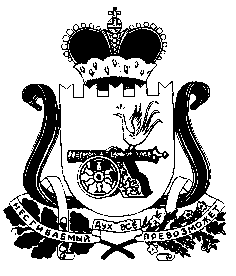 